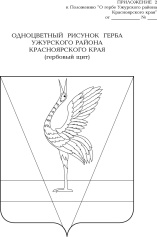 АДМИНИСТРАЦИЯ УЖУРСКОГО РАЙОНАКРАСНОЯРСКОГО КРАЯПОСТАНОВЛЕНИЕ__.07.2022                                          г. Ужур                                                 № ___Об утверждении Положения об организации освоения обучающихся общеобразовательных программ вне организаций, осуществляющих образовательную деятельность  (в формах семейного образования и самообразования)  в Ужурском  районе В соответствии с Федеральным законом от 29.12.2012 № 273-ФЗ                          «Об образовании в Российской Федерации», письмом Министерства образования и науки Российской Федерации от 15.11.2013 № НТ-1139/08                  «Об организации получения образования  в семейной форме», руководствуясь Уставом администрации Ужурского района, ПОСТАНОВЛЯЮ:1. Утвердить Положение об организации освоения обучающихся общеобразовательных программ вне организаций, осуществляющих образовательную деятельность  (в формах семейного образования и самообразования)  в Ужурском  районе, согласно приложению.2. Контроль за выполнением постановления возложить на заместителя главы по социальным вопросам Богданову В.А.3. Постановление вступает в силу в день, следующий за днем его официального опубликования в специальном выпуске районной газеты «Сибирский хлебороб».И.о. главы района                                                                                      Ю.П. КазанцевПриложение к постановлению администрации Ужурского района№________от Положениеоб организации освоения обучающихся общеобразовательных программ вне организаций, осуществляющих образовательную деятельность  (в формах семейного образования и самообразования)  в Ужурском  районе Общие положенияНастоящее Положение об организации освоения обучающихся общеобразовательных программ вне организаций, осуществляющих образовательную деятельность (в формах семейного образования                                      и самообразования) в Ужурском районе (далее - Положение) разработано                           в соответствии с:Конституцией Российской Федерации (ст. 43);Семейным Кодексом Российской Федерации (ст. 63);Федеральным законом от 29.12.2012 № 273-ФЗ «Об образовании                         в Российской Федерации» (далее - Федеральный закон об образовании);Приказом Министерства образования и науки Российской Федерации от 30 августа 2013 года № 1015 «Об утверждении Порядка организации и осуществления образовательной деятельности по основным общеобразовательным программам - образовательным программам начального общего, основного общего и среднего общего образования»;Приказом Министерства просвещения Российской Федерации                            от 22.03.2021 № 115 «Об утверждении Порядка организации и осуществления образовательной деятельности по основным общеобразовательным программам – образовательным программам начального общего, основного  общего и среднего общего образования»Приказом Министерства образования и науки Российской Федерации от 17.05.2012 № 413 «Об утверждении федерального государственного стандарта среднего общего образования»;Приказом Министерства образования и науки Российской Федерации от 07.11.2018 № 189 «Об утверждении Порядка проведении государственной итоговой аттестации по образовательным программа основного общего образования»;Приказом Министерства образования и науки Российской Федерации от 07.11.2018 №190 «Об утверждении Порядка проведение государственной итоговой аттестации по образовательным программам среднего общего образования»;Приказом Министерства просвещения  Российской Федерации                         от 02.09.2020 № 458 «Об утверждении Порядка приема на обучение                            по образовательным программам начального общего, основного общего                      и среднего общего образования»;Приказом Министерства Просвещения Российской Федерации                        от 31.05.2021 № 286 «Об утверждении федерального государственного образовательного стандарта начального общего образования»;Письмом Министерства образования и науки Российской Федерации                   от 15.11.2013 № НТ-1139/08 «Об организации получения образования                                в семейной форме».Настоящее Положение определяет порядок получения общего образования в форме семейного образования и самообразования, предусмотренного статьей 17 Федерального закона от 29.12.2012 № 273-ФЗ                «Об образовании в Российской Федерации», на территории Ужурского района.С учетом потребностей и возможностей личности обучающегося общеобразовательные программы могут осваиваться вне организаций:                        в форме семейного образования и самообразования. Обучение в форме семейного образования и самообразования осуществляется с правом последующего прохождения промежуточной и (или) государственной итоговой аттестации в организациях, имеющих государственную аккредитацию, осуществляющих образовательную деятельность.Семейное образование есть форма освоения ребенком                               по инициативе родителей (законных представителей) общеобразовательных программ начального общего, основного общего, среднего общего образования вне образовательной организации в семье.Самообразование как форма обучения предполагает самостоятельное, ускоренное освоение общеобразовательных программ                     по отдельным предметам, классам, курсам среднего общего образования                      с последующей аттестацией в образовательных организациях, прошедших государственную аккредитацию.Для семейного образования и самообразования, как и для других форм получения начального общего, основного общего и среднего общего образования, действует единый федеральный государственный стандарт.Обучающиеся, освоившие образовательные программы основного общего образования и получившие на государственной итоговой аттестации неудовлетворительные результаты, по усмотрению их родителей (законных представителей), с учетом мнения обучающихся, а также с учетом рекомендаций психолого-медико-педагогической комиссии (при их наличии) могут быть оставлены на повторное обучение или получить основное общее образование в форме семейного образования с последующим прохождением государственной итоговой аттестации в порядке и сроки, установленные законодательством Российской ФедерацииНачальное общее образование может быть получено в организациях и вне организаций (в форме семейного образования). Обучение                               в организациях с учетом потребностей, возможностей личности и в зависимости от объема обязательных занятий педагогического работника с обучающихся осуществляется в очной, очно-заочной или заочной форме.Основанием (причиной) перехода на получение семейного образования является возможность при такой форме образования учитывать индивидуальные особенности ребенка, его образовательные потребности, в том числе нормировать ежедневные учебные нагрузки, составляя график обучения и режим занятий, выбирать методы подачи учебного материала.Дошкольное образование может быть получено в организациях, осуществляющих образовательную деятельность, а также вне организаций - в форме семейного образования.Получение дошкольного образования в семейной форме может быть организовано путем создания в образовательной организации семейных дошкольных групп. При этом родители имеют право бесплатно получать методическую, психолого-педагогическую, диагностическую и консультативную помощь, в том числе в дошкольных образовательных и общеобразовательных организациях, если в них созданы соответствующие консультационные центры.Организация семейного образованияПраво определять получение ребенком образования в семейной форме предоставлено родителям (законным представителям). При этом обязательно должно учитываться мнение ребенка.Родители (законные представители) обучающегося о решении получать образование с учетом мнения ребенка в форме семейного образования должны проинформировать МКУ «Управление образования», которое ведет учет детей, имеющих право на получение общего образования каждого уровня  в течение 15 календарных дней с момента утверждения приказа об отчислении обучающегося из организации в связи с переходом на семейное образование или не менее чем за 15 календарных дней до начала учебного года, в котором планируется переход на семейное образование, по форме согласно приложению 1 к настоящему Положению.МКУ «Управление образования» передает сведения об обучающихся по форме семейного образования в комиссию по делам несовершеннолетних администрации Ужурского района.При выборе семейной формы образования родители (законные представители) принимают на себя обязательства по обеспечению обучения в семейной форме образования - целенаправленной организации деятельности обучающегося по овладению знаниями, умениями, навыками и компетенцией, приобретению опыта деятельности, развитию способностей, приобретению опыта применения знаний в повседневной жизни и формированию у обучающегося мотивации получения образования в течение всей жизни.Обучающийся может перейти на семейную форму получения образования на любом уровне образования: начальном общем, основном общем, среднем общем.По решению родителей (законных представителей) обучающийся вправе на любом этапе обучения продолжить образование в любой иной форме (очной, очно-заочной, заочной), либо использовать право на сочетание форм получения образования и обучения. Зачисление в образовательную организацию лица, находящегося на семейной форме образования для продолжения обучения в образовательной организации осуществляется в соответствии с Порядком приема на обучение по образовательным программам начального общего, основного общего                                  и среднего общего образования, утвержденным приказом Министерства просвещения РФ от 02.09.2020 №458.Для осуществления семейного образования родители (законные представители) могут:Пригласить преподавателя самостоятельно.Обратиться за помощью в образовательную организацию.Обучать самостоятельно.Образовательная организация в соответствии с договором:Предоставляет обучающемуся на время прохождения промежуточной и (или) государственной итоговой аттестации возможность бесплатно пользоваться библиотекой.Обеспечивает обучающегося методической и консультативной помощью, необходимой для освоения общеобразовательных программ.Предоставляет возможность выполнить практические                               и лабораторные работы, предусмотренные программой, на имеющемся                        в общеобразовательной организации оборудовании.Осуществляет промежуточную и государственную итоговую аттестацию обучающихся.По решению педагогического совета образовательной организации и с согласия родителей (законных представителей) обучающийся может быть переведен в класс или оставлен на повторный курс обучения.2.11. Родители (законные представители) несовершеннолетнего обучающегося и образовательные организации, обеспечивающие получение обучающимся обучения в форме семейного образования, обязаны создать условия обучающемуся для ликвидации академической задолженности                          и обеспечить контроль за своевременностью ее ликвидации.2.12. Образовательная организация несёт ответственность только                            за организацию и проведение промежуточной и государственной итоговой аттестации, а также за обеспечение соответствующих академических прав обучающегося.Организация обучения в форме самообразования.Среднее общее образование может быть получено в форме самообразования. Самообразование - это форма получения образования вне организаций, осуществляющих образовательную деятельность.Самообразование на уровне дошкольного, начального общего                       и основного общего образования невозможно.Осуществление сопровождения освоения образовательных программ в форме самообразования определяется образовательной организацией самостоятельно.Лица, избравшие самообразование как форму получения среднего общего образования, подают заявление руководителю образовательной организации не позднее, чем за 6 месяцев до государственной итоговой аттестации, а также представляют имеющиеся документы о промежуточной аттестации или документ об образовании.Администрация образовательной организации на основании заявления гражданина, поданных им документов о текущей успеваемости или об образовании устанавливает количество и объем аттестуемых предметов, утверждает график прохождения промежуточной аттестации обучающегося                       в форме самообразования.Порядок организации промежуточной и (или)государственной итоговой аттестации экстернов в образовательных организацияхВ соответствии с частью 3 статьи 34 Федерального закона                               от 29.12.2012 № 273-ФЗ «Об образовании в Российской Федерации» лица, осваивающие основную образовательную программу в форме самообразования или семейного образования либо обучающиеся по                           не имеющей государственной аккредитации образовательной программе, вправе пройти экстерном промежуточную и (или) государственную итоговую аттестацию (далее - аттестация) в организации, осуществляющей образовательную деятельность по соответствующей имеющей государственную аккредитацию образовательной программе.Экстерны - лица, зачисленные в общеобразовательную организацию для прохождения аттестации.Лица, не имеющие основного общего или среднего общего образования, вправе пройти экстерном аттестацию в общеобразовательной организации бесплатно.Информацию об общеобразовательных организациях, в которых экстерн может пройти аттестацию, предоставляет по заявлению родителей (законных представителей) несовершеннолетних обучающихся или                           по заявлению совершеннолетнего гражданина Управление.Освоение образовательной программы дошкольного образования, в том числе в форме семейного образования, не предполагает промежуточной аттестации..При прохождении аттестации экстерны пользуются академическими правами обучающихся по соответствующей образовательной программе (например, пользование учебной литературой из библиотечного фонда общеобразовательной организации, посещение лабораторных                               и практических занятий, участие в различных олимпиадах и конкурсах,                         в централизованном тестировании).Наравне с другими обучающимися имеют право на развитие своих творческих способностей и интересов, включая участие в конкурсах, олимпиадах, в том числе всероссийской олимпиаде школьников, выставках, смотрах, физкультурных мероприятиях, спортивных соревнованиях и других массовых мероприятиях. Экстерн имеет право получать необходимые консультации (в пределах 2 учебных часов по каждому предмету, по которому он проходит аттестацию).При проведении государственной итоговой аттестации, если иное не предусмотрено Порядком проведения государственной итоговой аттестации по соответствующим образовательным программам, используются контрольные измерительные материалы, представляющие собой комплексы заданий стандартизированной формы. Информация, содержащаяся                               в контрольных измерительных материалах, используемых при проведении государственной итоговой аттестации, относится к информации ограниченного доступа. Порядок разработки, использования и хранения контрольных измерительных материалов (включая требования к режиму их защиты, порядку и условиям размещения информации, содержащейся                           в контрольных измерительных материалах, в сети "Интернет") устанавливается федеральным органом исполнительной власти, осуществляющим функции по контролю и надзору в сфере образования.Методическое обеспечение проведения государственной итоговой аттестации по образовательным программам основного общего образования, организация разработки контрольных измерительных материалов для проведения государственной итоговой аттестации по образовательным программам основного общего  образования и критериев оценивания экзаменационных работ, выполненных на основе этих контрольных измерительных материалов, обеспечения этими контрольными измерительными материалами государственных экзаменационных комиссий, а также организация централизованной проверки экзаменационных работ обучающихся, выполненных на основе контрольных измерительных материалов при проведении государственной итоговой аттестации. Общеобразовательная организация по желанию экстернов,                           их родителей (законных представителей) может оказывать им платные дополнительные образовательные услуги.Заявление о прохождении аттестации экстерном подается руководителю общеобразовательной организации совершеннолетним гражданином лично или родителями (законными представителями) несовершеннолетнего гражданина (приложению 2 к настоящему Положению).Вместе с заявлением представляются следующие документы:Оригинал документа, удостоверяющего личность совершеннолетнего гражданина.Оригинал документа, удостоверяющего личность родителя (законного представителя) несовершеннолетнего гражданина.Оригинал свидетельства о рождении ребенка или заверенная в установленном порядке копия документа, подтверждающего родство заявителя (или законность предоставления прав обучающегося).Личное дело (при отсутствии личного дела                                                    в общеобразовательной организации, оформляется личное дело на время прохождения аттестации).Документы (при их наличии), подтверждающие освоение общеобразовательных программ (справка об обучении в образовательной организации, реализующей общеобразовательные программы начального общего, основного общего, среднего общего образования, справка                                    о промежуточной аттестации в образовательной организации, документ                             об основном общем образовании).Кроме того, могут быть представлены документы за период, предшествующий обучению в форме самообразования, семейного обучения,        в образовательных организациях иностранных государств.Общеобразовательной организацией засчитываются результаты освоения экстерном учебных предметов, курсов, дисциплин (модулей), дополнительных образовательных программ в других организациях, осуществляющих на основании лицензии образовательную деятельность.Сроки подачи заявления о прохождении промежуточной аттестации устанавливаются образовательной организацией. Срок подачи заявления для прохождения государственной итоговой аттестации экстерном не может быть позднее 01 февраля года итоговой аттестации.При приеме заявления о прохождении аттестации экстерном общеобразовательная организация обязана познакомить экстерна, родителей (законных представителей) несовершеннолетних экстернов с лицензией на осуществление образовательной деятельности, свидетельством                                      о государственной аккредитации, уставом общеобразовательной организации, локальным актом, регламентирующим порядок проведения промежуточной аттестации, Порядком проведения государственной итоговой аттестации                      по образовательным программам основного общего и среднего общего образования, образовательной программой.Руководителем образовательной организации издается распорядительный акт о зачислении экстерна в общеобразовательную организацию для прохождения аттестации, в котором устанавливаются сроки и формы промежуточной аттестации (приложение 3 к настоящему Положению). Копия распорядительного акта хранится в личном деле экстерна.Неудовлетворительные результаты промежуточной аттестации по одному или нескольким учебным предметам, курсам, дисциплинам (модулям) образовательной программы или не прохождение промежуточной аттестации в сроки, определенные распорядительным актом общеобразовательной организации, при отсутствии уважительных причин признаются академической задолженностью.Общеобразовательная организация обязана организовать                         и провести промежуточную и итоговую аттестацию при получении общего образованияЭкстерны, имеющие академическую задолженность, вправе пройти промежуточную аттестацию по соответствующим учебным предметам, курсам, дисциплинам (модулям) образовательной программы не более двух раз в сроки, устанавливаемые общеобразовательной организацией, в пределах одного года с момента образования академической задолженности. В указанный период не включаются время болезни экстерна, нахождение его в академическом отпуске или отпуске по беременности и родам.Порядок, форма, сроки и периодичность проведения промежуточной аттестации устанавливаются локальным актом образовательной организации.Промежуточная и государственная итоговая аттестации могут проводиться в течение одного учебного года, но не должны совпадать по срокам.Для проведения промежуточной аттестации во второй раз образовательной организацией создается комиссия.Неудовлетворительные результаты промежуточной аттестации по одному или нескольким учебным предметам, курсам, дисциплинам (модулям) образовательной программы или не прохождение промежуточной аттестации при отсутствии уважительных причин признаются академической задолженностью.Обучающиеся по образовательным программам начального общего, основного общего и среднего общего образования, не прошедшие промежуточной аттестации, по уважительным причинам или имеющие академическую задолженность, переводятся в следующий класс условно.Родители обязаны создать условия ребенку для ликвидации академической задолженности и обеспечить контроль за своевременностью ее ликвидации. Обучающиеся по образовательным программам начального, основного и среднего общего образования в форме семейного образования, не ликвидировавшие академическую задолженность в установленные сроки, продолжают получать образование в образовательной организации Обучающиеся по образовательным программам начального общего, основного общего и среднего общего образования, имеющие академическую задолженность, вправе пройти промежуточную аттестацию по соответствующим учебному предмету не более двух раз в сроки, определяемые школой (Положение о  формах, периодичности и порядке текущего контроля успеваемости и промежуточной аттестации обучающихся), в пределах одного года с момента образования академической задолженности. В указанный период не включаются время болезни обучающегося.Не допускается взимание платы с обучающихся за прохождение промежуточной аттестации.Обучающиеся по образовательным программам начального общего, основного общего и среднего общего образования в форме семейного образования, не ликвидировавшие в установленные сроки академической задолженности, продолжают получать образование в образовательной организации (часть 10 статьи 58 Федерального закона).Зачисление в образовательную организацию лица, находящегося на семейной форме образования для продолжения обучения                                               в образовательной организации осуществляется в соответствии с Порядком приема на обучение по образовательным программам начального общего, основного общего и среднего общего образования, утвержденным приказом Министерства просвещения РФ от 02.09.2020 №458.Результаты промежуточной аттестации экстернов отражаются                      в протоколах.Государственная итоговая аттестация экстернов проводится                       в соответствии с Порядком проведения государственной итоговой аттестации по образовательным программам основного общего и Порядком проведения государственной итоговой аттестации по образовательным программам среднего общего образования.Экстерны, не прошедшие государственную итоговую аттестацию или получившие на государственной итоговой аттестации неудовлетворительные результаты, вправе пройти государственную итоговую аттестацию в сроки, определяемые порядком проведения государственной итоговой аттестации по соответствующим образовательным программам.Экстернам, прошедшим промежуточную аттестацию                                   и не проходившим государственную итоговую аттестацию, выдается справка о промежуточной аттестации (приложение 4 к настоящему Положению).4.34. Экстернам, прошедшим государственную итоговую аттестацию, выдается документ государственного образца об образовании.Права обучающихся, получающих образование в семейной форме и самообразованияПри прохождении промежуточной и (или) государственной итоговой аттестации обучающиеся, получающие общее образование                               в указанных формах, пользуются академическими правами обучающихся                        по соответствующей образовательной программе. Обучающиеся имеют право получать необходимые консультации (в пределах 2 учебных часов по каждому учебному предмету, по которому он проходит аттестацию).5.2 Обучающиеся должны быть обеспечены учебниками и учебными пособиями из фондов библиотеки образовательной организации, в которой обучающийся проходит промежуточную и (или) государственную итоговую аттестацию бесплатно.Обучающиеся обладают всеми академическими правами, предоставленными обучающимся. Наравне с другими обучающимися имеют право на развитие своих творческих способностей и интересов, включая участие в конкурсах, олимпиадах, в том числе, всероссийской олимпиаде школьников, выставках, смотрах, физкультурных мероприятиях, спортивных соревнованиях и других массовых мероприятиях.Экстерны могут рассчитывать на получение при необходимости социально-педагогической и психологической помощи в образовательном учреждении.Обучающимся, испытывающим трудности в освоении основных общеобразовательных программ, своем развитии и социальной адаптации, предоставляется психолого-педагогическая, медицинская и социальная помощь.Указанная помощь, в том числе помощь обучающимся                                 в составлении индивидуального учебного плана, в случае необходимости обучающимся в семейной форме может быть оказана психологами, педагогами-психологами организаций, осуществляющих образовательную деятельность, в которых такие дети проходят аттестацию, либо в центрах психолого-педагогической, медицинской и социальной помощи.Учет обучающихся по образовательным программам начального общего, основного общего и среднего общего образования в форме семейного образования, осуществляется  в соответствии с постановлением администрации Ужурского района  от 07.11.2017 №  758 «Об утверждении Порядка учета детей, подлежащих обязательному обучению                                             в образовательных учреждениях, реализующих   программы дошкольного, начального общего, основного общего, среднего общего образования».Приложение 1к постановлению администрацииУжурского района от _________ № Директору МКУ «Управление образования»И.О. Фамилияот родителя/законного представителя:Фамилия	Имя	Отчество 	Паспорт: серия	номер	выдан	Место регистрации (по паспорту):нас. пункт	ул-	д.	корп.	кв.	Адрес фактического проживания:нас. пункт	Ул-	д.	корп.	кв.	Телефон		УВЕДОМЛЕНИЕ О ВЫБОРЕ ФОРМЫ ПОЛУЧЕНИЯ
ОБРАЗОВАНИЯ ВНЕ ОРГАНИЗАЦИЙ, ОСУЩЕСТВЛЯЮЩИХ
ОБРАЗОВАТЕЛЬНУЮ ДЕЯТЕЛЬНОСТЬНастоящим я,	,(ФИО родителя или законного представителя)в соответствии с требованиями ч. 5 ст. 63 Федерального закона от 29.12.2012 № 273-ФЗ «Об образовании в Российской Федерации» информирую, что на основании ч. 1 и ч. 3 ст. 17, ч. 4 ст. 63 указанного Федерального закона мною, как родителем (законным представителем) несовершеннолетнего____________________________________________________________________________________________(ФИО ребенка)	года рождения определена для него (нее) форма получения 	общего образования вне организаций, (начального/основного/среднего)осуществляющих образовательную деятельность, в формеНастоящим я,	,(ФИО ребенка)информирую, что указанная форма получения образования, выбранная моими родителями (законными представителями) на основаниич.	1 и ч. 3 ст. 17, п. 1ч. 1 ст. 34 Федерального закона от 29.12.2012 № 273-ФЗ «Об образовании в Российской Федерации», со мною согласована.Для прохождения промежуточной аттестации за курс	классанамерены обратиться в(наименование ОУ)Выбирая для своего ребенка форму получения образования вне образовательных организаций, принимаю на себя обязательства по обеспечению получения им общего образования и организации его целенаправленной деятельности по овладению знаниями, умениями, навыками и компетенцией, приобретению опыта деятельности, развитию способностей, приобретению опыта применения знаний в повседневной жизни и формированию у ребенка мотивации к получению образования.С Положением МКУ «Управление образования» по организации освоения обучающимися общеобразовательных программ вне организаций, осуществляющих образовательную деятельность (в форме семейного образования и самообразования) ознакомлен (а).Родитель:	(подпись) (дата)Несовершеннолетний: 		(подпись) (дата)Приложение 2к постановлению администрацииУжурского района от _________ № Форма заявления гражданина или его родителей(законных представителей) на зачисление в общеобразовательную
организацию для прохождения промежуточной и (или) государственной
итоговой аттестации экстерномДиректору	(наименование общеобразовательной организации)(фамилия и инициалы руководителя образовательной организации)ОТ 		родителя (законного представителя)Фамилия	Имя	Отчество	Паспорт: серия	номер	выдан			(кем и когда)Место регистрации (по паспорту):ЗАЯВЛЕНИЕ.Прошу зачислить меня (моего ребенка) 			 		9
(ФИО полностью)для прохождения промежуточной и (или) государственной итоговой аттестации за курс 	класса (по предмету(ам)	) на период с	по	201	/201	учебного года на времяпрохождения промежуточной и (или) государственной итоговой аттестации.Прошу разрешить мне / моему(ей) сыну(дочери):посещать лабораторные и практические занятия (указать по каким предметам);принимать участие в централизованном тестировании.(нужное подчеркнуть)- _____________________________________________________________________________________________С лицензией на осуществление образовательной деятельности, свидетельством о государственной аккредитации, Уставом	,(наименование образовательной организации)образовательной программой образовательной организации, Порядком проведения промежуточной аттестации, Положением о порядке и формах проведения государственной итоговой аттестации ознакомлен(а).Приложение 3к постановлению администрацииУжурского района от ________ № ПРИКАЗО зачислении экстерна для прохождения промежуточной и (или) государственной итоговой аттестацииВ соответствии с частью 3 статьи 34 Федерального закона от 29.12.2012                          № 273-ФЗ «Об образовании в Российской Федерации»ПРИКАЗЫВАЮ: 1.Зачислить(ФИО экстерна)с «	»	20	г. по «	»	20	г. дляпрохождения промежуточной и (или) государственной итоговой аттестации за курс	класса (по предмету(ам)		)•2. Утвердить следующий график проведения промежуточной аттестации:консультаций по3. Утвердить следующий графикСроки проведения консультаций4. Оплату за проведение консультаций производить следующим педагогическим работникам:Заместителю руководителя по УВР	                                                                                                                            (ФИО заместителя)                    осуществлять контроль за своевременным проведением консультаций и проведением промежуточной аттестации педагогическими работниками, ведением	журнала учета проведения	консультаций.Контроль за исполнением приказа оставляю за собой.Руководительобразовательной организации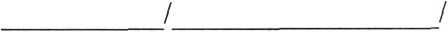 МППриложение 4к постановлению администрацииУжурского района от ________ № СПРАВКА О ПРОМЕЖУТОЧНОЙ АТТЕСТАЦИИ(ФИО экстерна)В	(наименование образовательной организации, адрес)В	учебном году пройдена промежуточная аттестация:(ФИО обучающегося)(продолжит обучение, переведен)ВклассРуководительобразовательной организации	!	/М.П.«	»	20    г.ул.ул.д.	корп.кв.Телефон:Адрес фактического проживания:Адрес фактического проживания:УЛ.д.	корп.кв.ТелефонПредметыФорма проведения промежуточной аттестацииСроки проведения промежуточной аттестации1 консультация2 консультацияФИО учителяПредметКоличество часовN п/пНаименование учебных предметовЧетверть, полугодие, модуль, класс, полный курс предметаОтметка1.2.3.4.5.6.7.8.9.10.11.12.13.